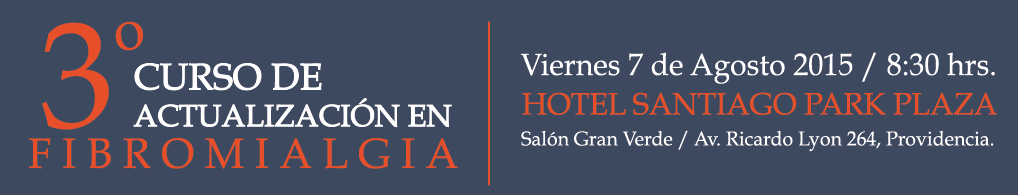 SOLICITUD DE INSCRIPCIONNOMBRE: ……………………………..............................................................................................               ESPECIALIDAD: …………………………………………………………………………………………………………….     LUGAR DE TRABAJO: ……………………………………………………………………………………………………… TELEFONO: ………………………………………………………………………………MAIL: ……………………………………………………………………………………..                                                                                           CUIDAD: ……………………………………………………………………………………VALOR  NO SOCIOS   $ 60.000 …..……………                                                   VALOR SOCIOS SOCHIRE  $40.000  ………………………VALOR   BECADOS  E INTERNOS   $ 20.000  ………………DEPOSITO  BANCO de CHILE   / CTA CORRIENTE N°  220877307A nombre de Corporación de Fibromialgia de ChileTransferencia Electrónica :  Rut / 65.453.210-9ENVIAR SOLICITUD Y COMPROBANTE DE PAGO A:curso@fibromialgiachile.cl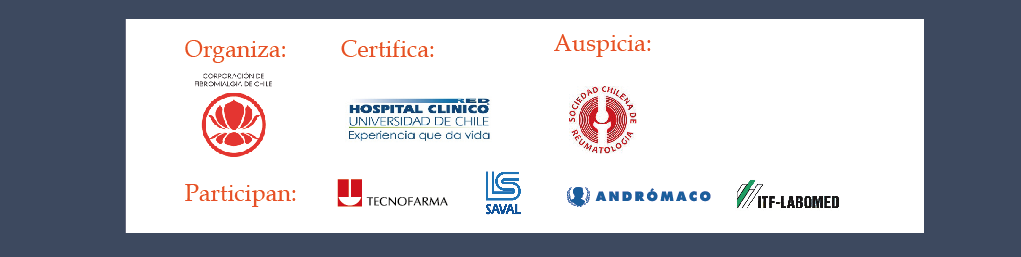 